21 ноября 2023 года по плану проекта медицинский класс «Шаг в медицину» прошло знакомство с внутришкольной работой медицинской сестры «Абзал жан Еңбек в белом халате». Данное мероприятие вызвало огромный интерес среди учащихся. Школьная медицинская сестра провела подробную экскурсию, ознакомив ребят со всеми аспектами своей работы. Она показала и объяснила, что должно находиться в кабинете медика, как должна оформляться документация, а также для чего необходим прививочный кабинет. Медсестра рассказала о правильных условиях хранения вакцин и о необходимой температуре в холодильнике. Это мероприятие было не только познавательным, но и вдохновляющим для молодых участников, которые могут рассмотреть медицинскую сестру как одну из возможных профессий в будущем.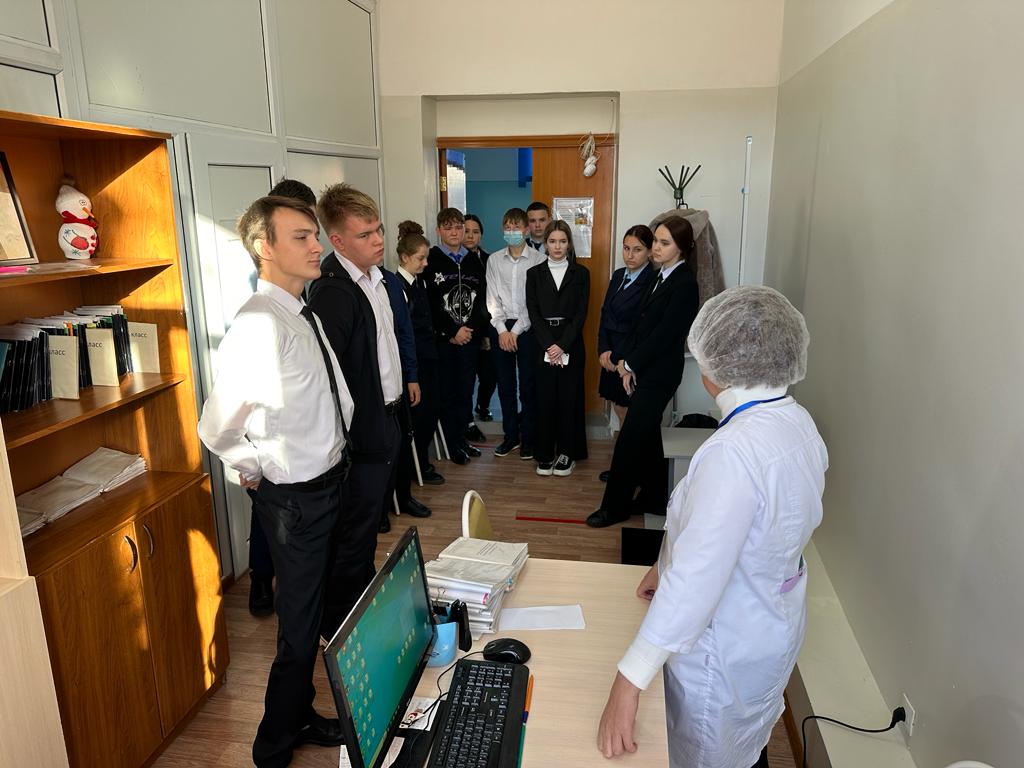 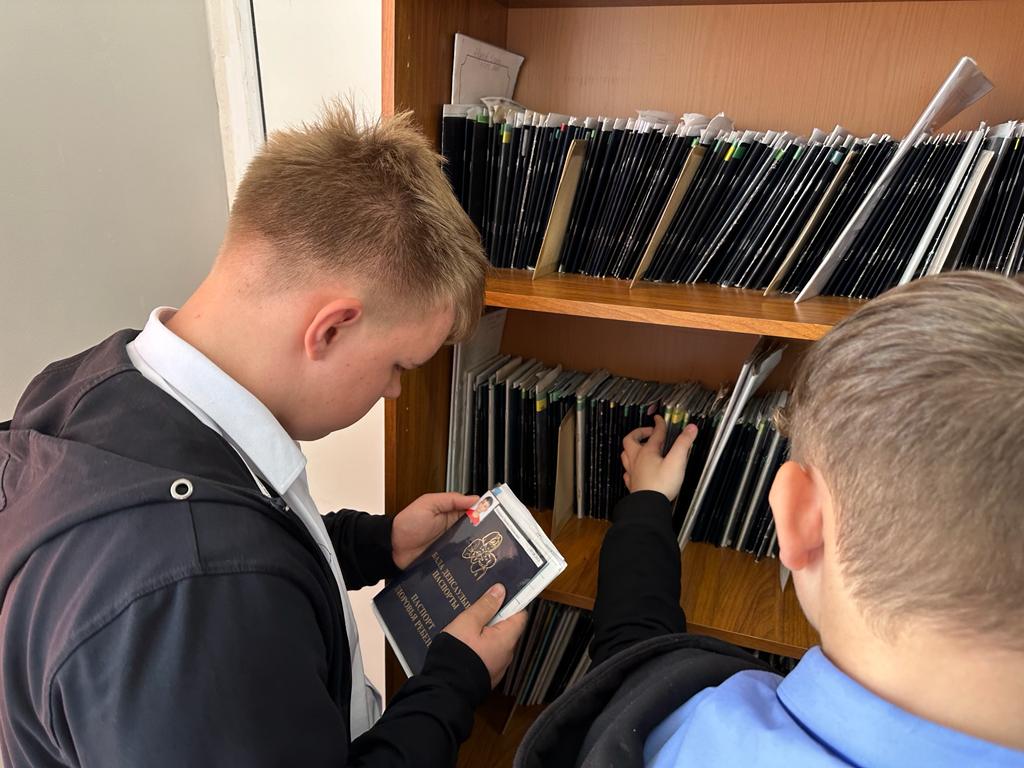 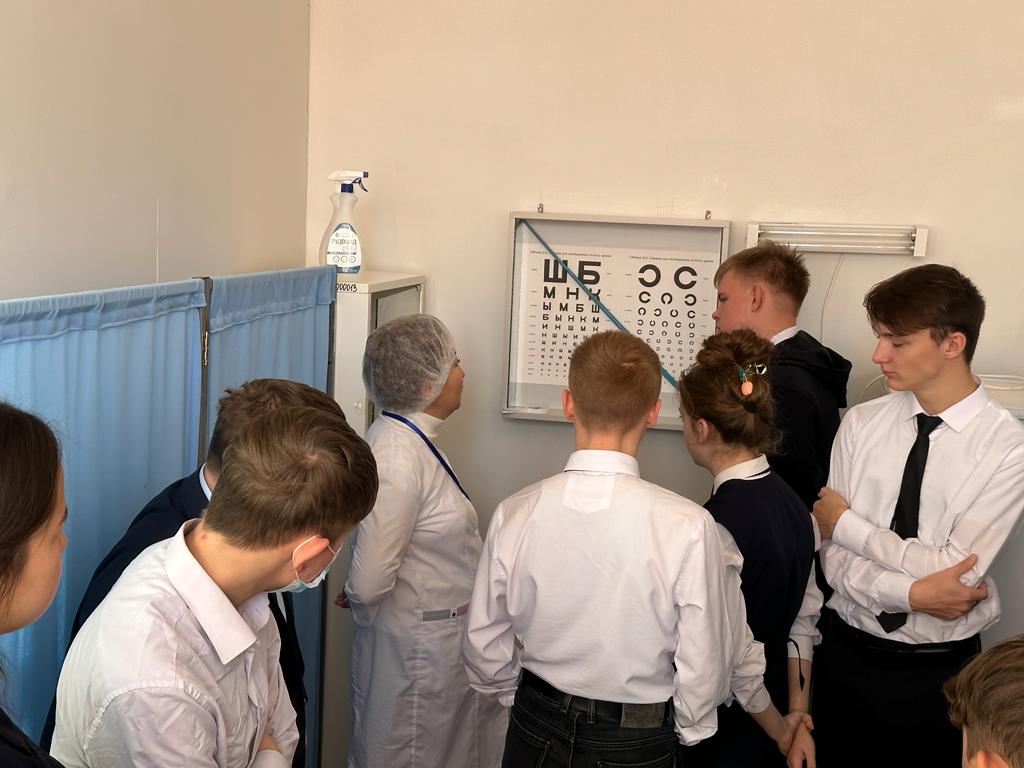 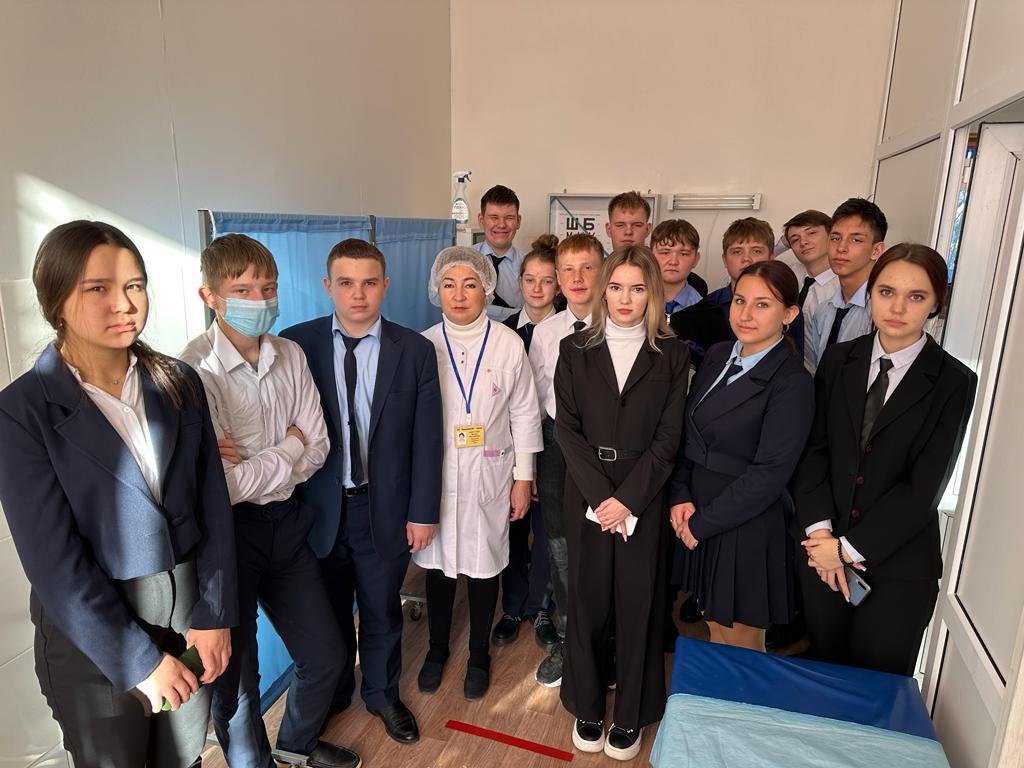 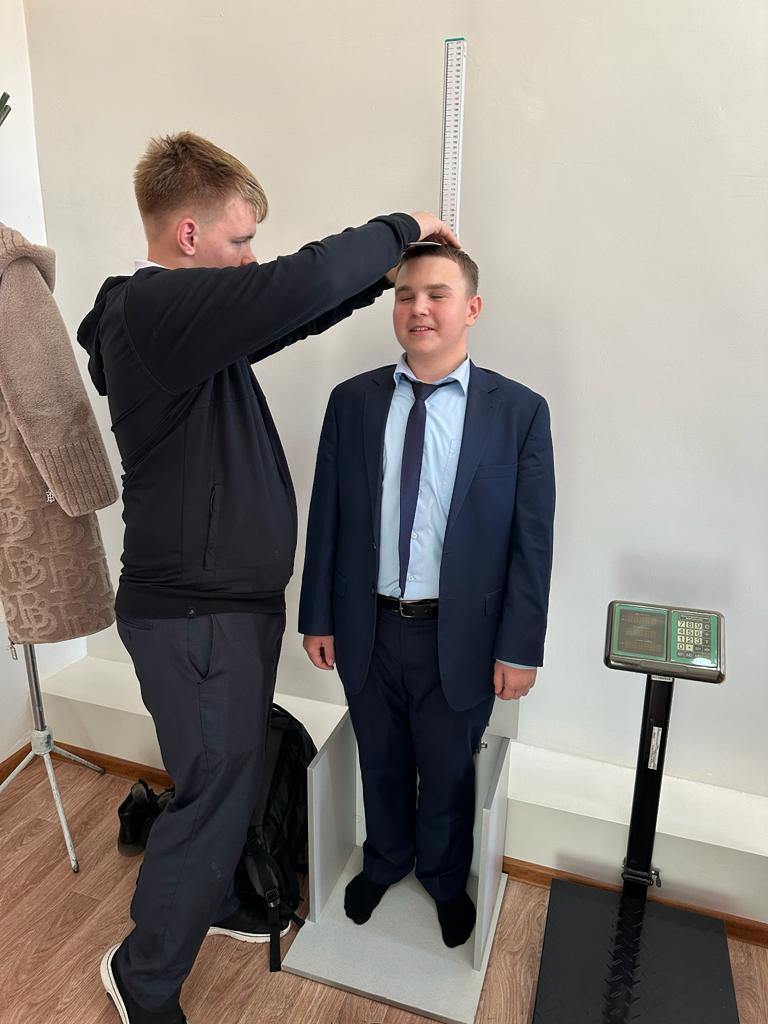 